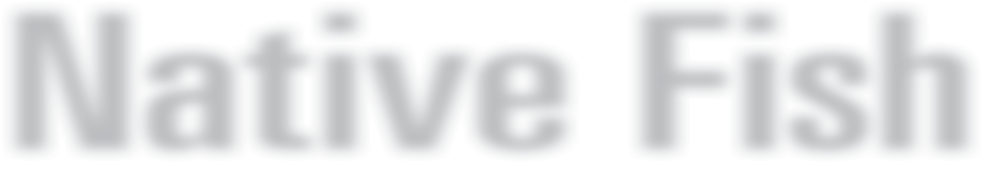 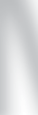 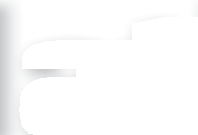 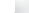 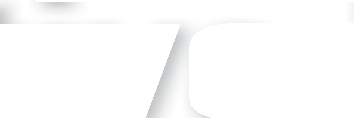 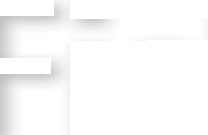 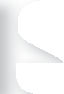 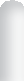 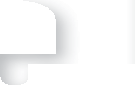 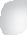 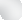 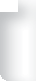 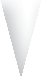 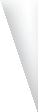 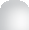 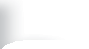 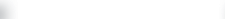 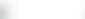 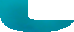 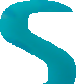 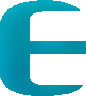 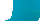 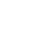 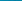 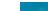 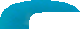 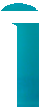 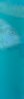 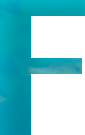 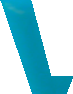 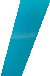 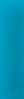 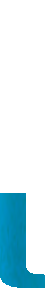 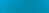 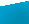 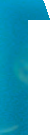 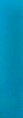 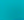 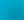 in Coastal VictoriaH E A L T H Y	C O A S T A L	C A T C H M E N T S	–	H E A L T H Y	C O A S T A L	F I S H Fish habitat: Structural Woody HabitatBlack Bream – Image courtesy of Melbourne MuesumWhat is structural woody habitat?Structural Woody Habitat (SWH) consists  of trunks, roots and branches of trees and shrubs that fall into streams, estuaries and wetlands from the side of the waterbody or are flushed downstream during high flows.It can also refer to submerged tree roots from the vegetation in the riparian zone. In natural systems, these structures and other organic matter such as fallen leaves, twigs and aquatic plants are scattered throughout the river system from the start of a river, right through to the estuary.Why is structural woody  habitat important in the aquatic environment?Photo courtesy of Daniel StoesselRiver Blackfish –photo courtesy of Tarmo RaadikWood and roots in a river channel, wetland or estuaryStructural woody hatat can also facilitate the developmenthelps create localised microhabitats such as eddies, which are small isolated areas of turbulence or still water and shade which can provide a multitude of suitable habitats for native fish and many other aquatic organisms.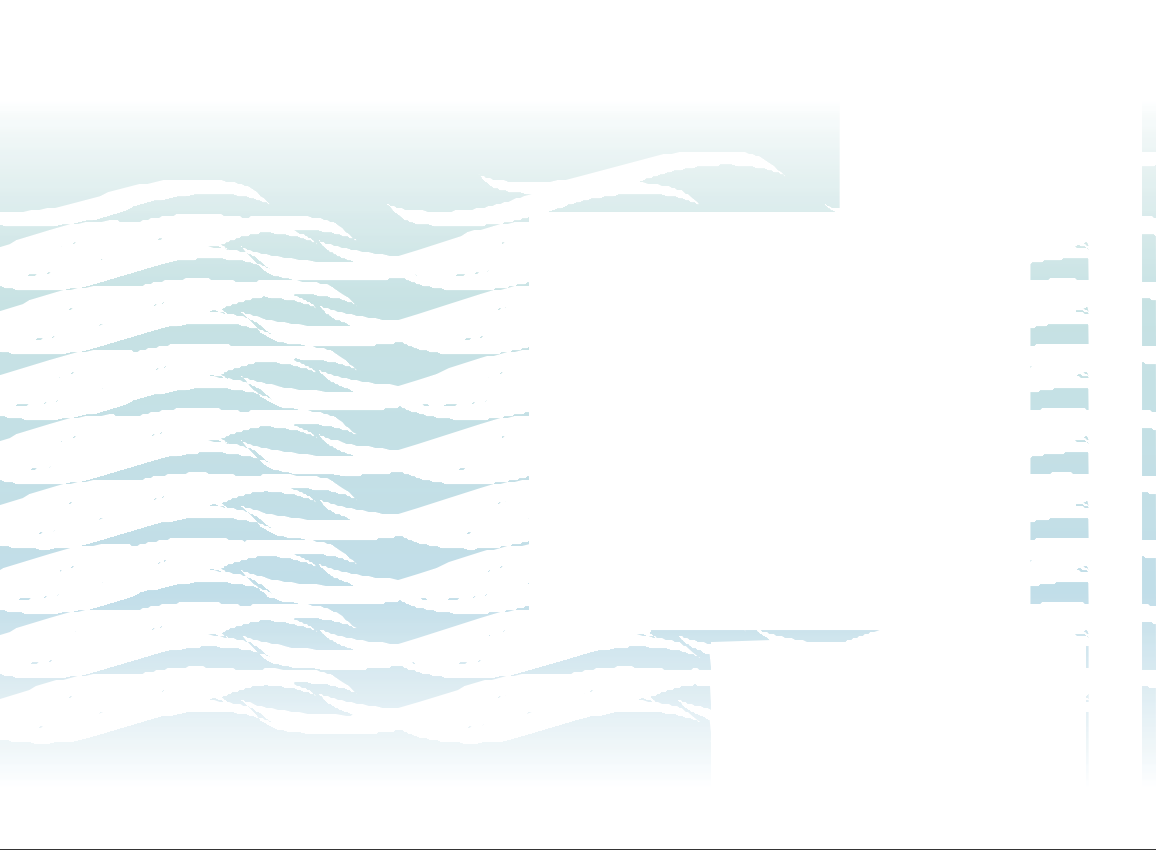 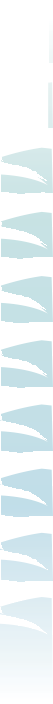 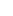 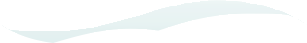 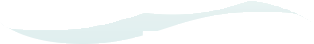 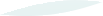 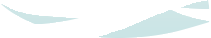 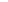 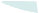 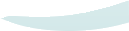 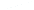 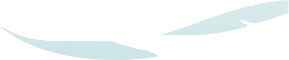 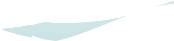 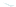 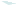 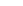 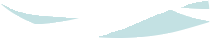 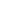 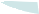 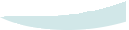 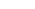 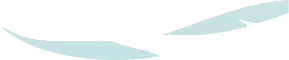 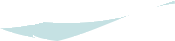 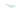 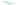 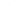 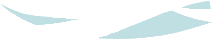 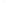 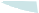 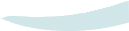 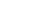 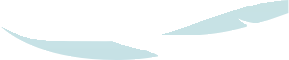 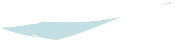 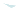 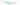 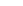 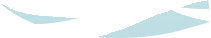 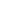 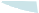 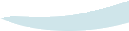 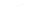 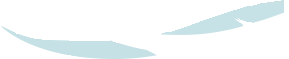 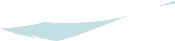 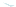 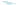 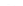 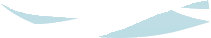 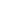 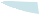 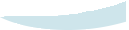 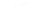 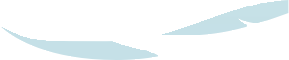 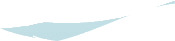 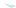 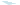 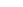 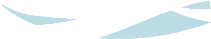 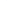 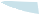 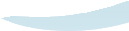 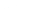 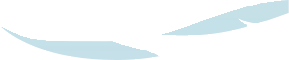 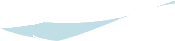 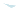 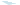 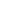 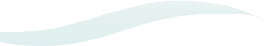 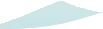 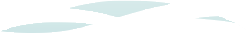 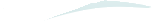 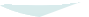 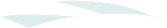 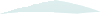 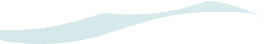 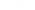 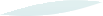 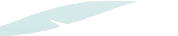 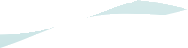 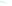 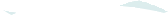 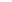 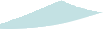 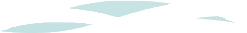 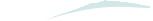 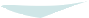 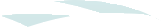 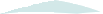 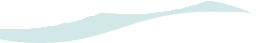 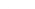 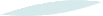 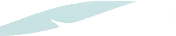 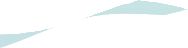 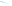 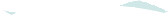 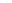 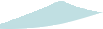 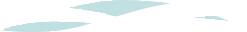 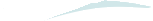 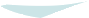 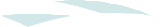 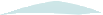 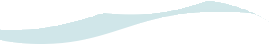 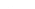 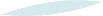 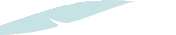 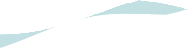 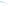 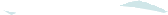 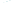 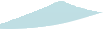 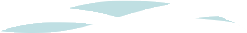 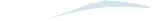 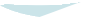 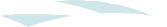 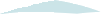 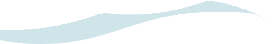 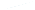 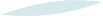 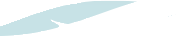 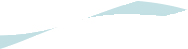 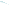 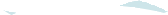 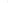 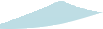 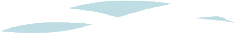 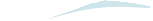 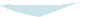 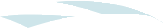 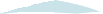 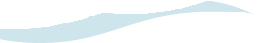 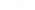 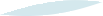 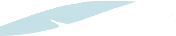 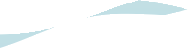 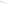 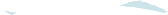 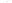 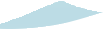 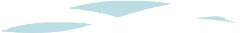 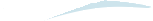 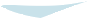 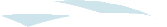 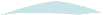 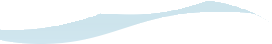 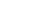 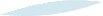 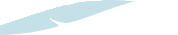 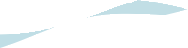 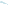 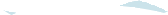 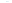 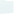 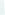 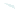 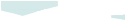 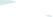 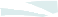 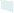 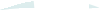 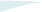 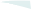 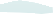 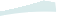 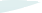 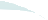 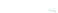 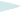 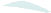 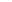 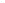 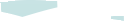 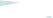 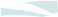 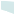 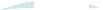 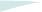 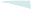 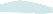 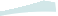 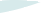 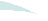 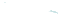 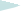 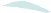 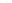 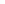 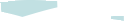 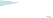 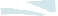 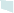 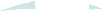 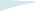 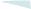 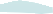 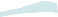 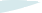 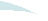 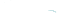 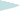 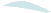 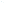 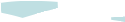 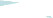 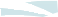 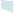 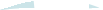 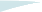 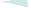 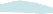 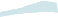 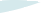 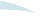 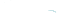 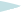 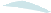 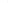 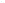 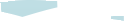 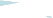 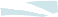 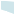 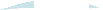 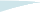 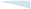 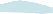 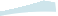 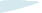 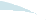 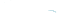 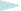 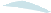 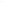 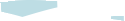 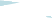 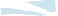 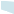 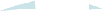 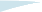 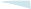 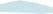 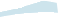 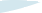 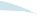 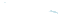 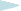 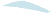 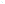 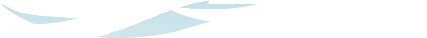 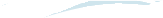 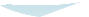 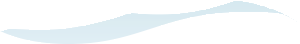 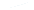 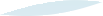 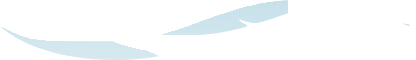 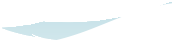 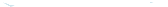 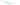 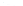 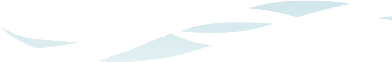 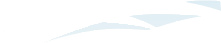 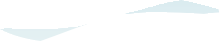 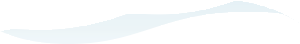 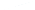 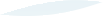 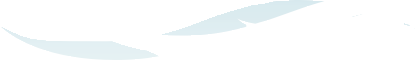 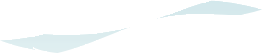 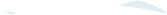 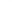 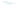 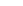 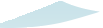 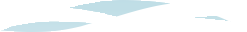 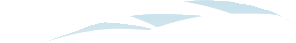 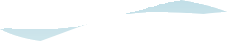 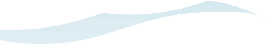 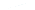 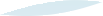 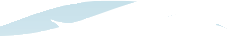 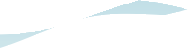 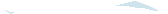 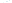 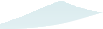 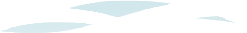 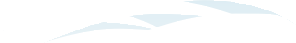 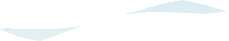 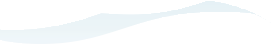 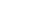 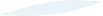 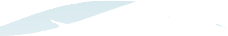 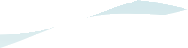 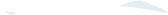 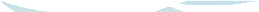 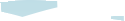 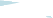 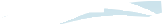 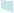 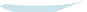 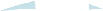 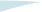 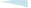 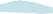 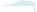 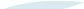 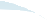 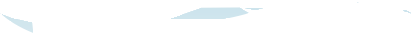 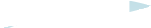 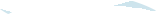 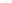 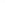 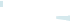 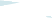 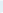 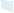 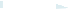 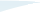 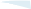 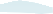 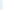 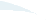 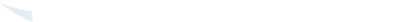 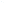 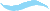 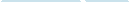 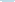 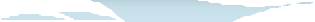 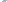 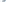 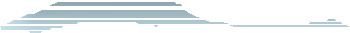 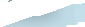 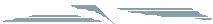 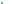 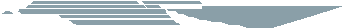 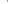 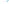 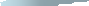 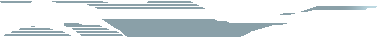 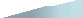 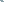 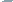 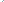 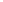 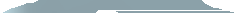 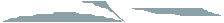 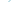 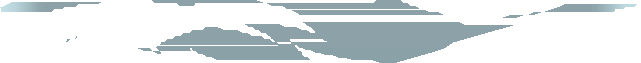 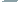 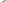 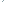 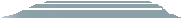 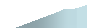 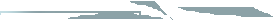 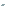 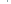 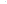 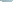 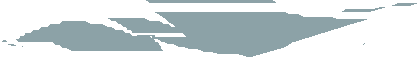 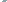 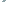 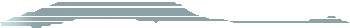 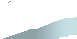 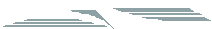 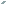 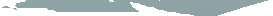 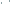 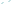 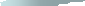 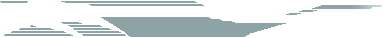 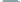 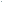 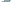 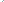 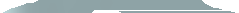 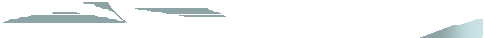 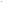 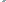 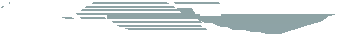 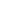 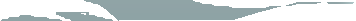 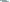 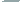 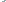 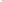 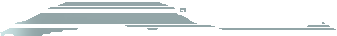 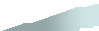 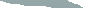 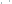 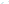 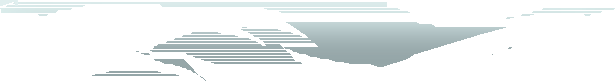 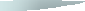 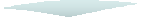 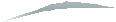 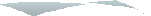 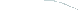 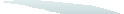 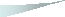 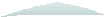 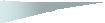 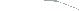 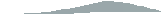 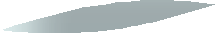 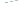 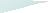 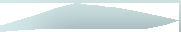 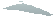 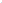 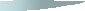 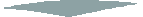 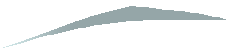 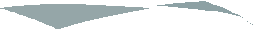 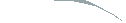 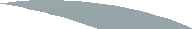 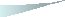 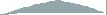 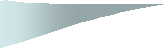 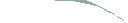 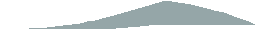 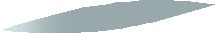 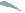 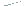 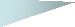 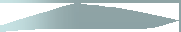 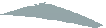 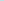 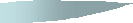 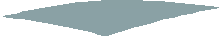 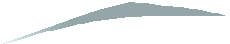 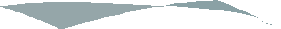 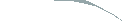 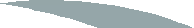 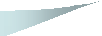 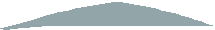 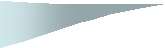 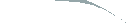 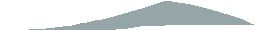 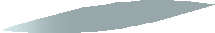 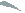 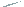 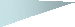 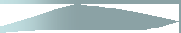 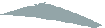 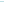 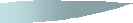 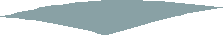 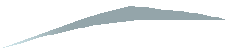 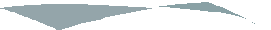 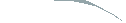 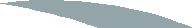 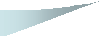 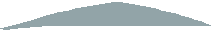 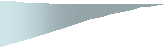 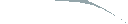 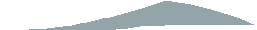 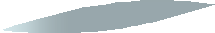 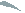 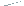 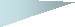 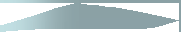 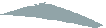 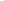 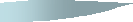 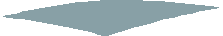 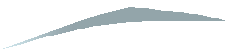 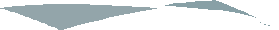 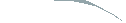 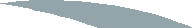 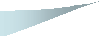 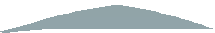 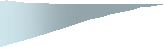 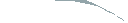 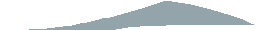 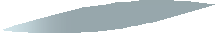 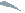 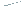 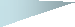 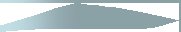 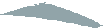 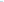 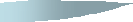 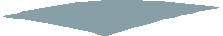 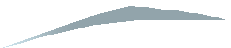 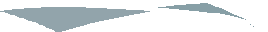 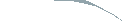 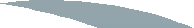 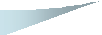 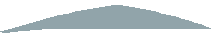 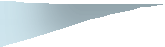 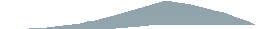 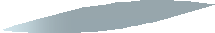 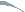 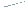 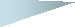 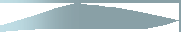 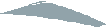 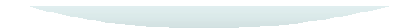 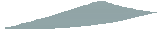 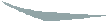 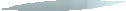 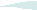 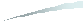 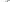 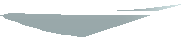 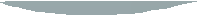 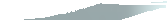 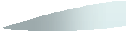 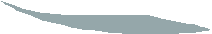 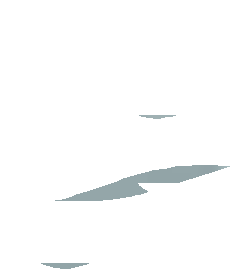 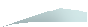 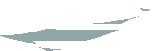 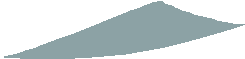 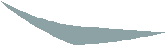 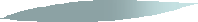 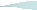 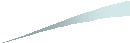 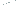 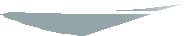 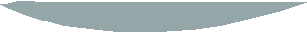 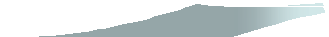 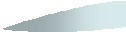 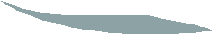 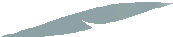 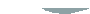 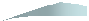 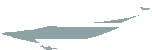 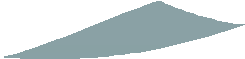 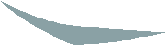 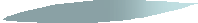 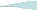 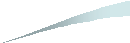 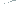 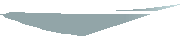 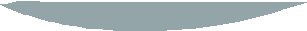 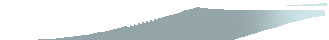 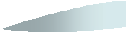 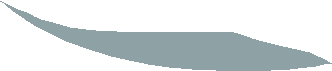 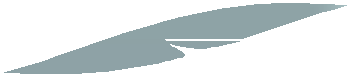 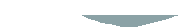 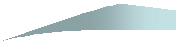 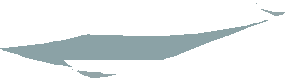 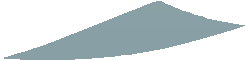 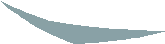 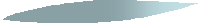 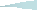 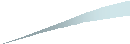 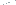 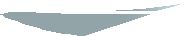 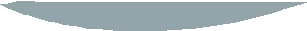 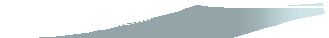 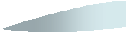 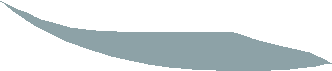 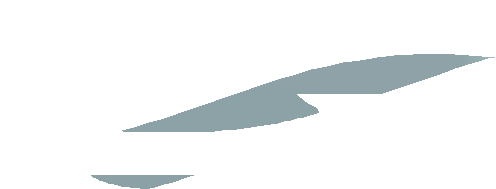 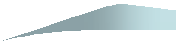 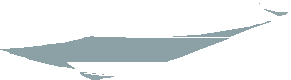 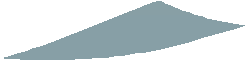 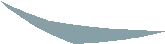 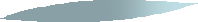 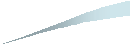 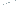 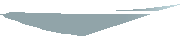 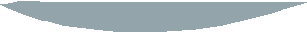 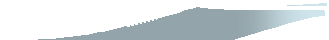 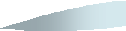 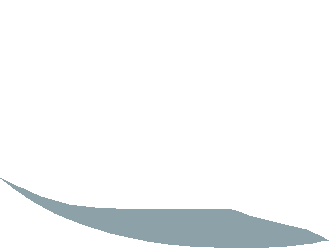 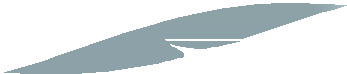 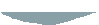 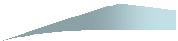 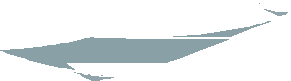 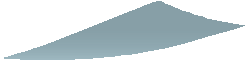 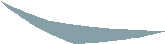 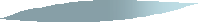 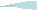 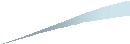 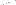 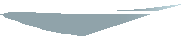 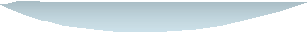 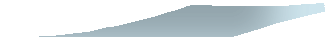 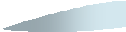 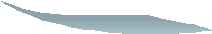 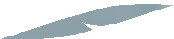 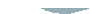 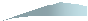 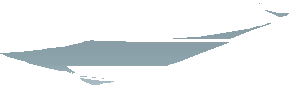 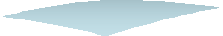 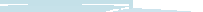 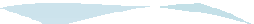 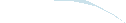 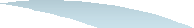 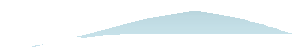 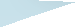 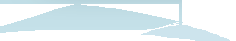 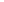 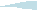 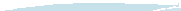 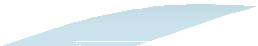 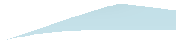 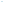 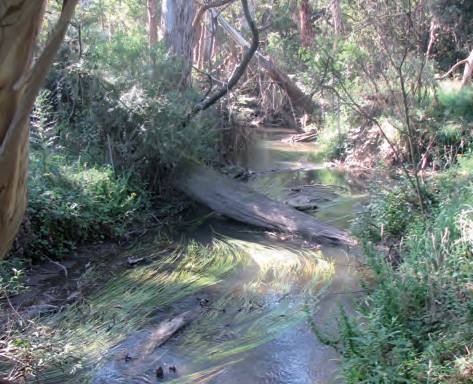 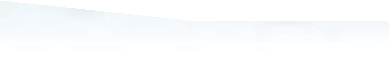 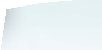 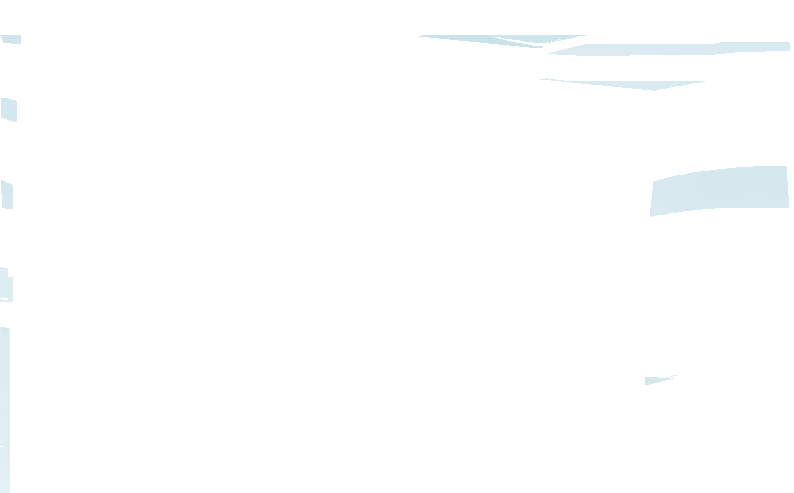 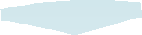 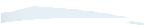 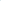 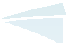 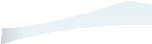 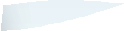 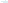 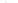 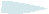 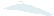 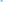 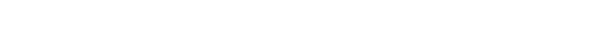 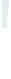 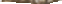 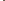 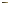 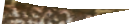 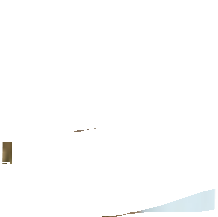 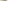 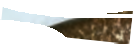 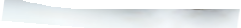 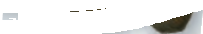 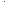 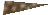 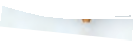 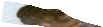 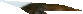 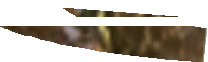 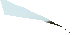 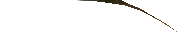 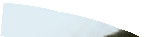 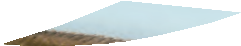 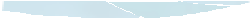 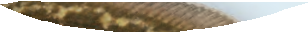 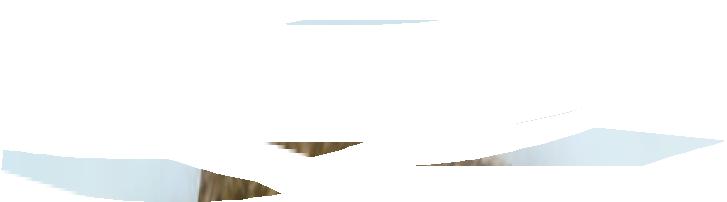 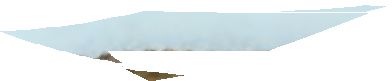 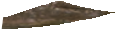 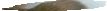 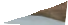 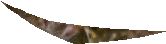 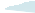 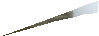 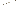 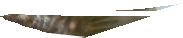 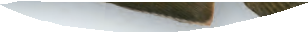 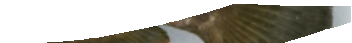 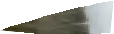 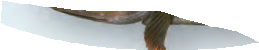 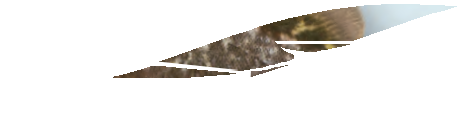 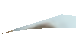 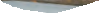 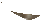 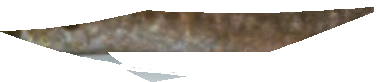 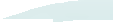 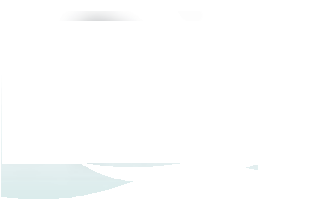 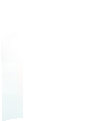 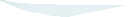 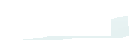 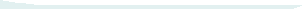 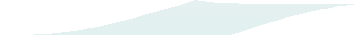 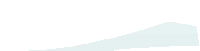 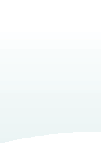 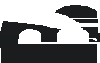 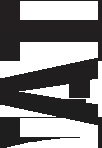 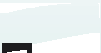 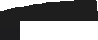 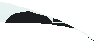 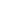 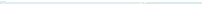 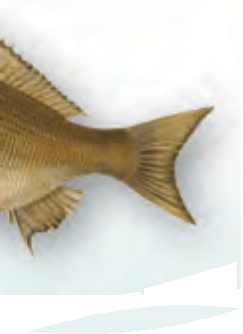 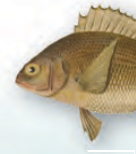 Structural woody habitat can provide sites for spawning and rearing of juveniles. The River Blackfish (Gadopsis marmoratus), Cox’s Gudgeon (Gobiomorphus coxii) and Striped Gudgeon (G. australis) all lay their eggs on or within solid structures such as SWH.River Blackfish attach a single layer of adhesive eggs on the inside of hollow logs. The males guard the eggs from predators and fan water across their surface to increase oxygen flow and wash away sediment. Both of the gudgeon species lay their eggs on a hard surface such as a log or rock, with males guarding the eggs until they hatch. Loss of suitable spawning sites can result in poor juvenile recruitment for all of these species.of instream habitat. Deep holes can be scoured underneath snags, providing habitat for a variety of species. Deep holes are particularly valuable as refuge habitats during drought. Algae and bacteria grow on the wood surface of SWH, providing the basis for food webs. Invertebrates, which graze on the algae and bacteria are a food source for birds, fish and other aquatic organisms. SWH can also provide:Protection from strong currents and sunlightOrientation points to identify habitat and territoryShelter from predatorsVantage points to help capture prey, andAquatic habitat diversity.Habitat diversity is needed to meet the needs of different species. Instream habitat provides variation in water flow, speed and depth.H E A L T H Y	C O A S T A L	C A T C H M E N T S	–	H E A L T H Y	C O A S T A L	F I S H Photo courtesy of Paul TinklerWhere has the SWH gone?Desnagging — the removal of snags or woody debris — was an old river management practice that occurred throughout  Victoria. It was thought that desnagging would improve stream flow, reduce the severity of flooding, improve passage for boats and assist with substrate removal (sand, gravel and gold extraction). There is no evidence to suggest that thispractice significantly reduces flooding but we do know it can have a severe effect on the health of freshwater ecosystems and on their flora and fauna.Loss of riparian vegetation has occurred through clearing, intensive grazing and salinisation of soils. The removal of riparian (streamside) vegetation such as trees and shrubs has not only removed riverbank roots which formed part of SWH but also removed the source of new SWH.How do we replace SWH?Replacement of SWH in many streams is a slow process. The loss of riparian vegetation in many rivers means there are no natural sources of wood remaining to replace that which has been removed. Rehabilitation of streamside vegetation is assisting this process and in some regions Catchment Management Authorities and councils are artificially replacing SWH. This is a costly and slow process, but it is necessary for the health of Victoria’s aquatic ecosystems.How can you help?If you have a waterway or wetland on your property, consider reducing stock access to reduce the impact of grazing on native vegetation within and surrounding the waterbody. Replanting the riparian vegetation with indigenous vegetation is also beneficial. If SWH exists within the waterbody, it is best left in place to enable it to play its important role.Tupong – photo courtesy of Rudie Kuiter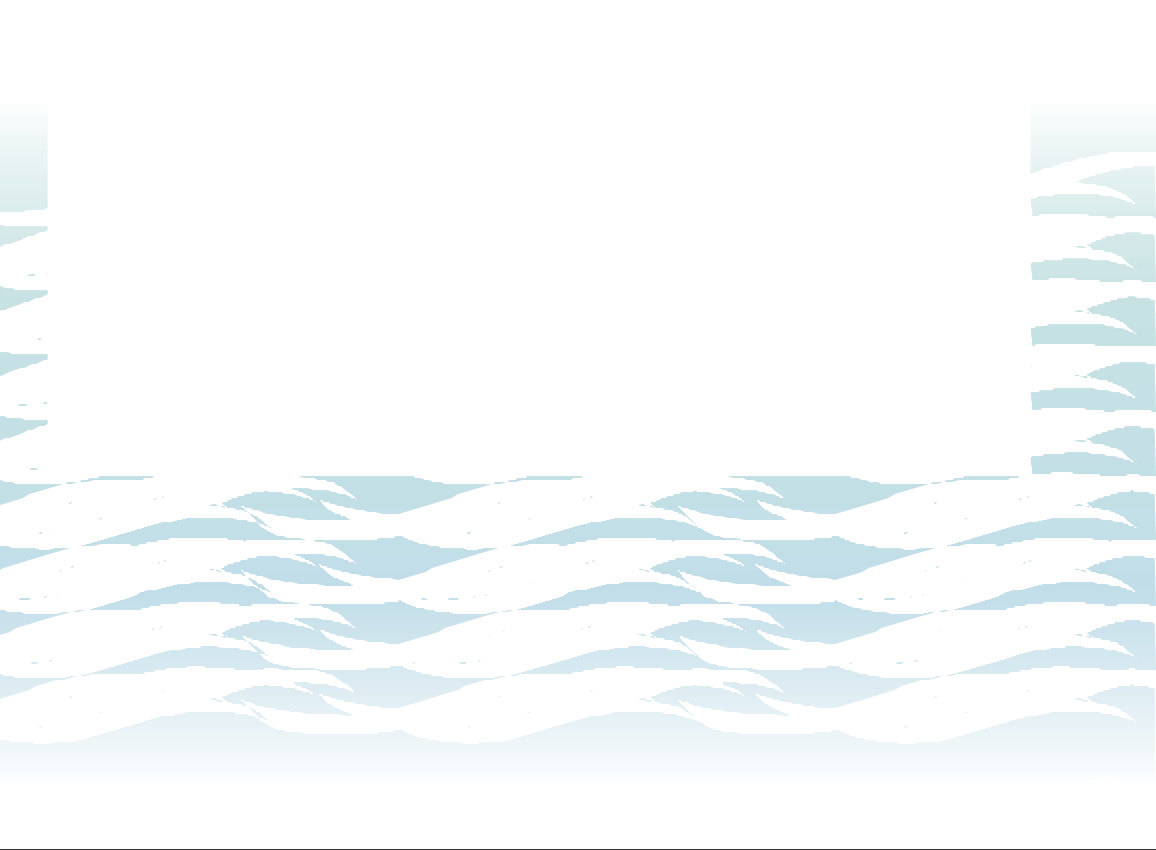 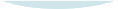 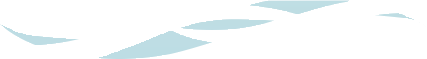 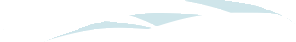 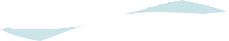 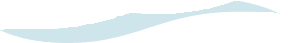 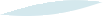 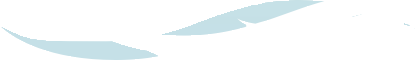 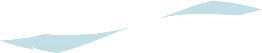 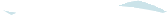 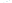 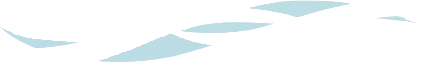 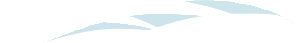 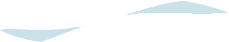 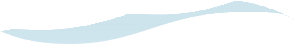 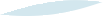 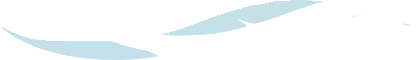 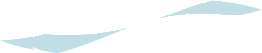 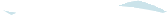 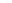 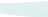 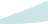 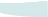 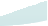 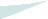 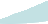 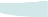 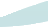 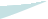 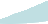 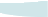 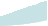 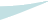 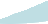 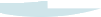 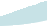 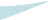 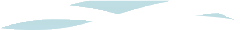 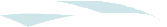 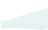 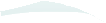 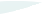 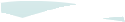 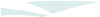 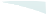 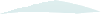 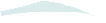 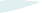 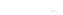 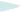 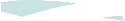 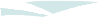 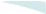 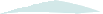 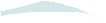 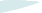 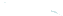 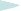 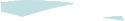 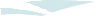 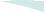 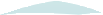 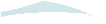 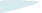 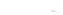 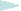 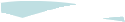 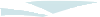 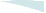 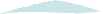 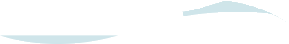 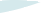 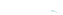 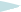 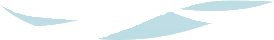 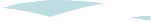 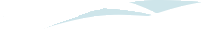 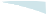 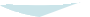 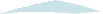 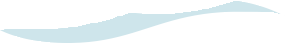 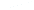 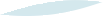 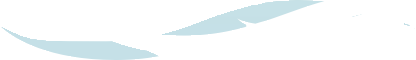 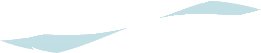 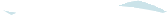 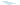 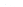 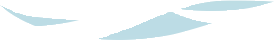 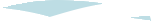 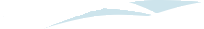 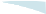 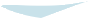 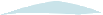 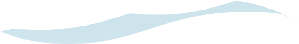 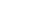 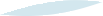 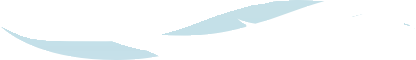 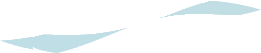 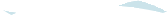 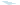 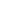 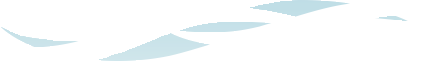 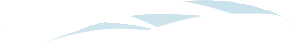 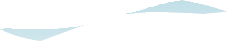 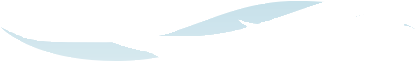 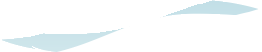 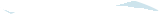 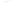 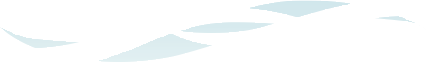 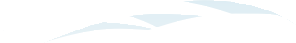 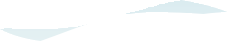 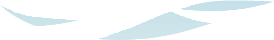 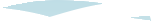 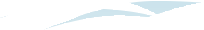 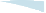 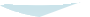 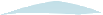 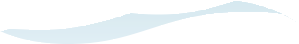 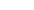 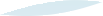 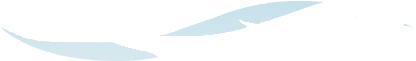 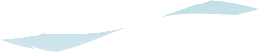 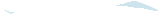 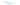 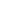 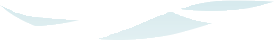 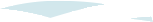 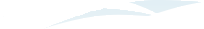 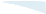 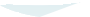 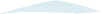 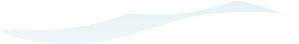 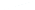 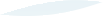 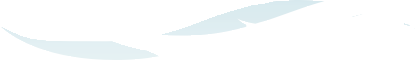 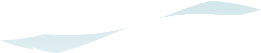 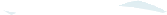 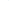 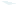 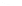 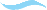 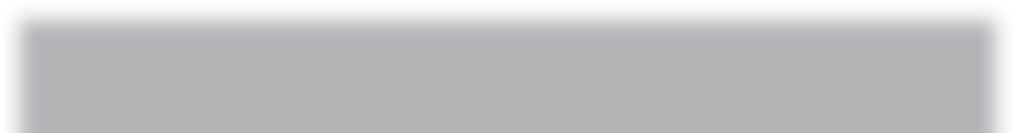 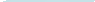 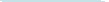 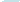 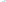 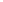 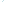 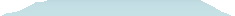 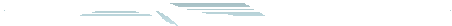 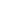 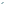 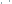 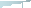 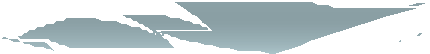 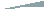 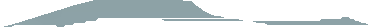 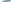 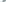 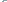 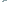 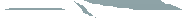 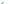 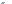 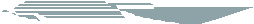 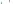 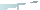 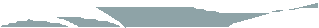 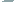 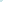 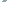 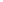 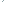 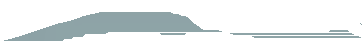 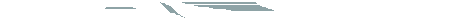 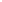 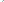 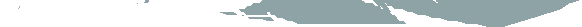 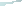 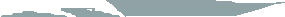 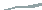 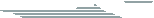 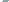 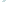 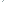 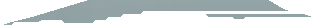 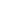 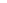 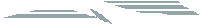 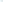 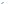 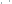 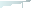 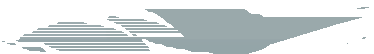 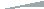 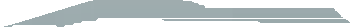 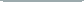 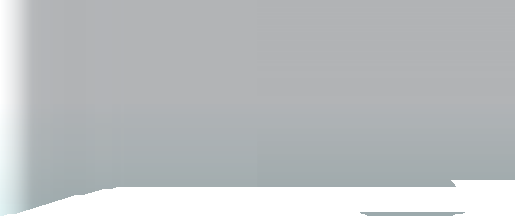 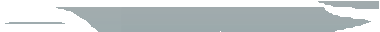 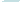 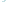 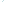 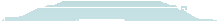 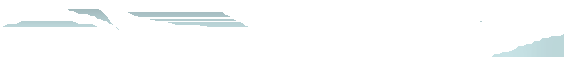 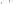 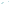 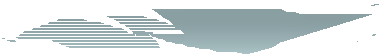 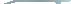 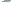 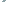 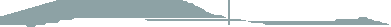 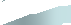 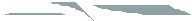 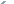 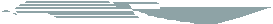 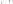 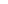 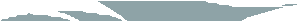 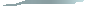 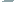 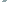 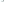 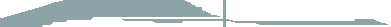 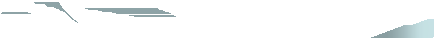 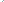 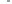 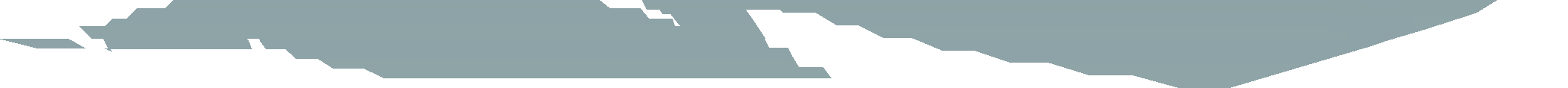 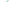 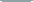 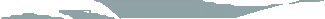 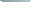 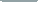 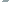 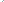 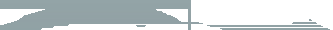 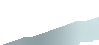 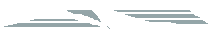 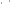 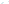 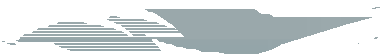 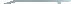 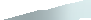 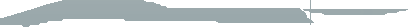 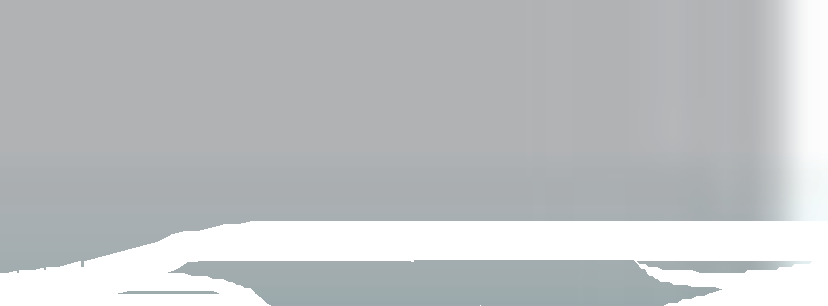 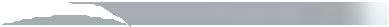 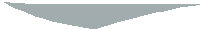 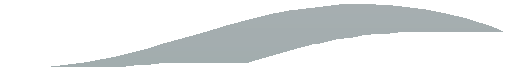 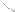 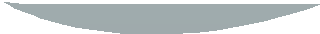 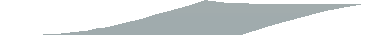 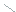 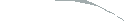 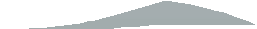 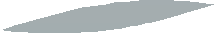 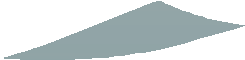 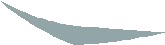 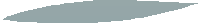 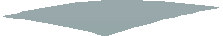 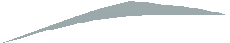 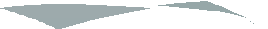 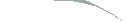 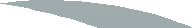 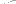 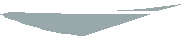 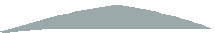 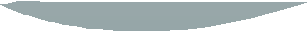 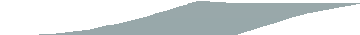 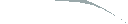 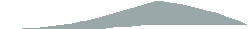 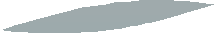 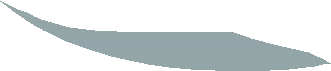 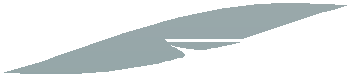 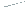 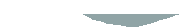 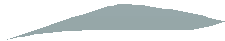 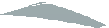 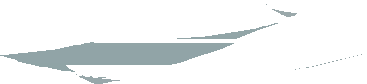 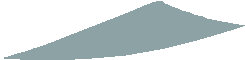 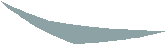 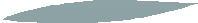 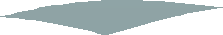 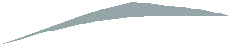 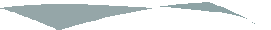 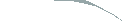 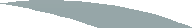 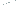 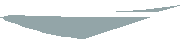 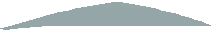 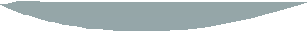 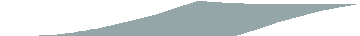 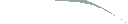 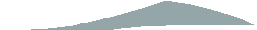 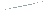 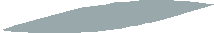 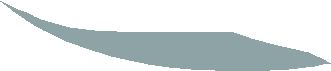 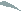 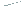 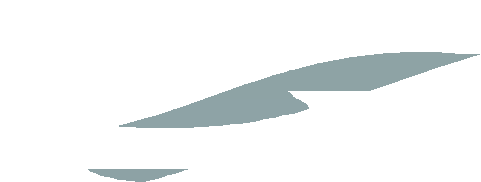 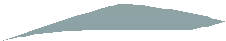 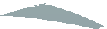 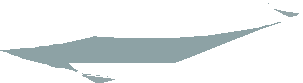 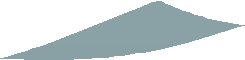 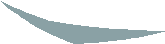 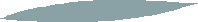 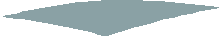 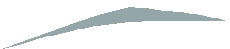 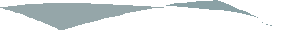 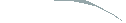 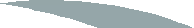 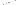 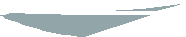 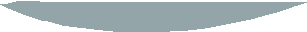 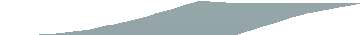 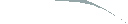 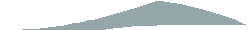 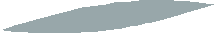 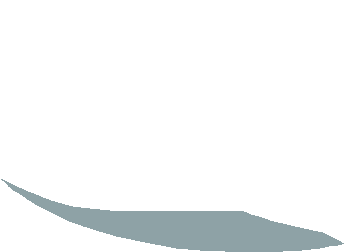 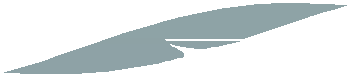 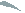 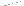 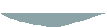 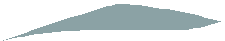 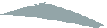 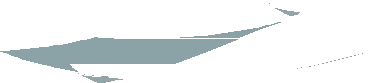 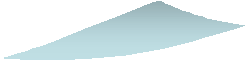 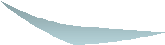 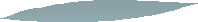 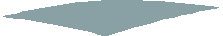 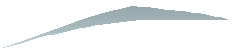 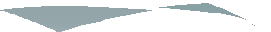 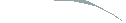 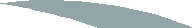 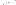 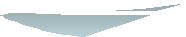 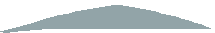 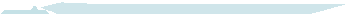 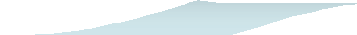 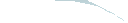 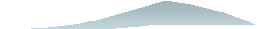 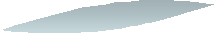 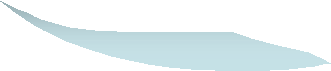 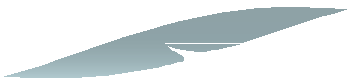 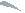 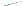 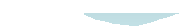 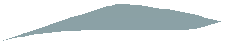 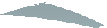 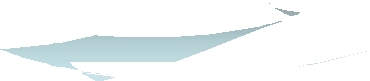 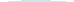 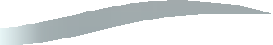 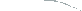 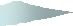 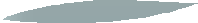 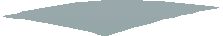 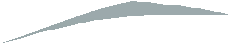 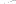 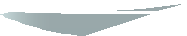 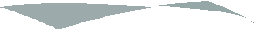 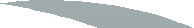 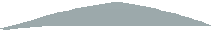 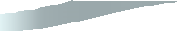 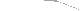 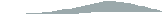 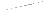 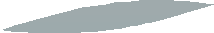 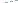 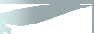 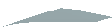 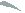 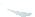 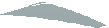 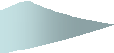 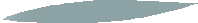 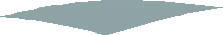 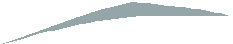 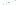 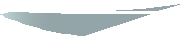 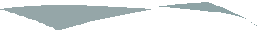 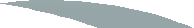 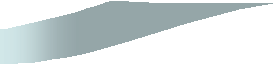 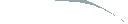 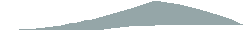 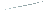 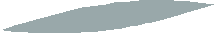 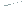 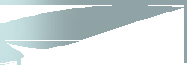 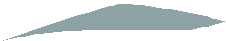 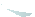 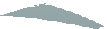 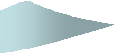 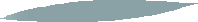 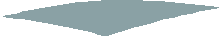 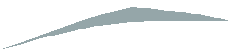 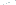 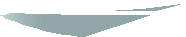 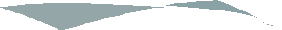 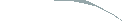 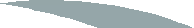 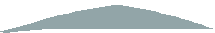 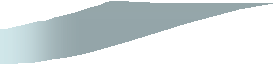 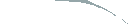 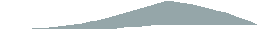 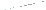 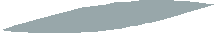 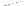 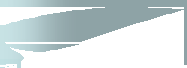 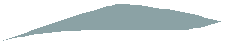 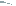 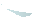 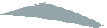 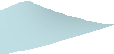 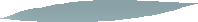 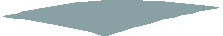 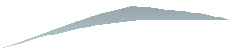 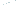 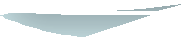 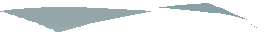 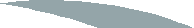 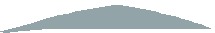 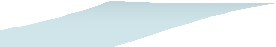 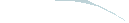 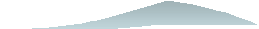 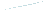 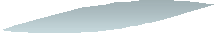 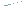 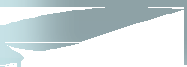 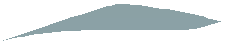 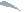 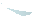 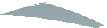 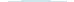 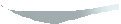 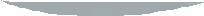 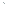 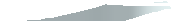 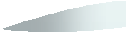 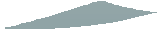 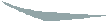 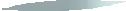 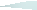 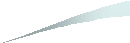 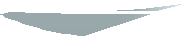 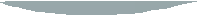 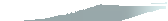 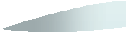 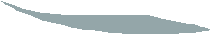 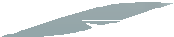 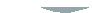 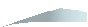 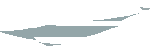 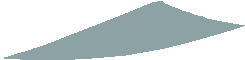 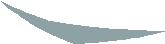 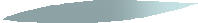 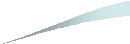 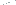 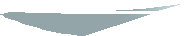 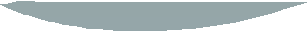 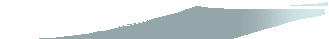 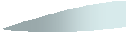 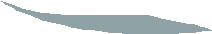 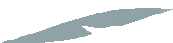 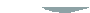 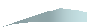 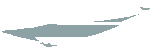 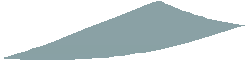 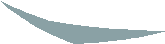 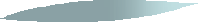 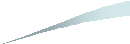 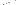 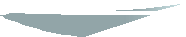 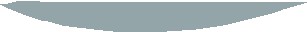 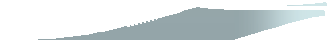 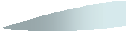 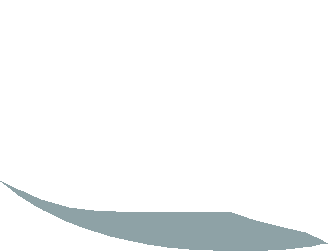 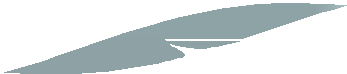 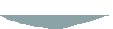 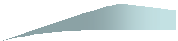 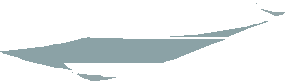 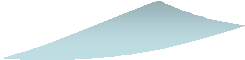 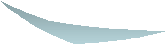 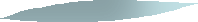 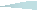 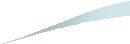 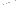 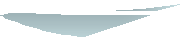 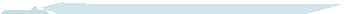 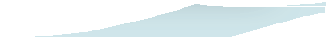 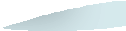 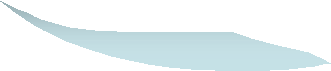 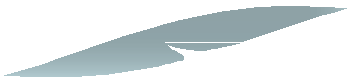 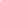 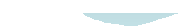 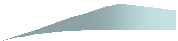 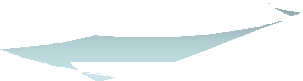 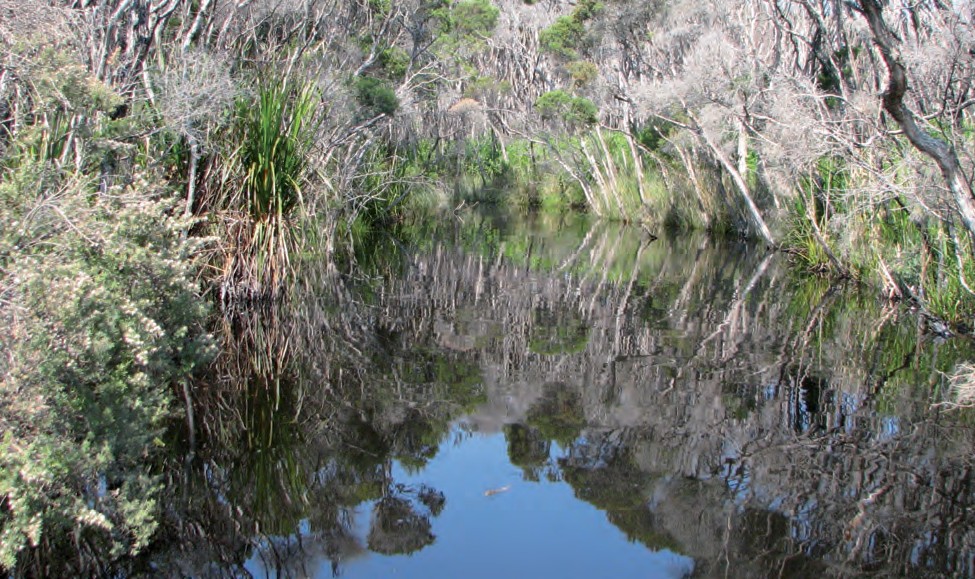 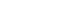 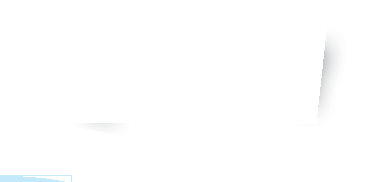 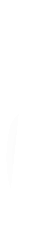 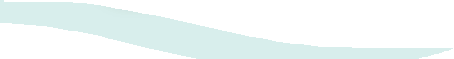 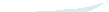 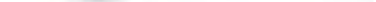 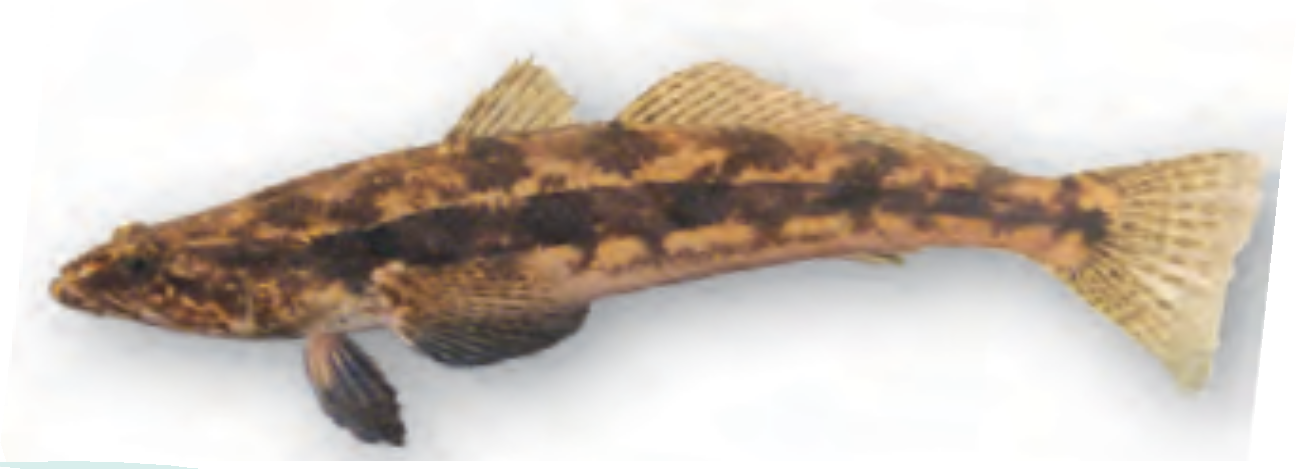 Published by the Victorian Government Department of Sustainability and Environment, Melbourne, December 2008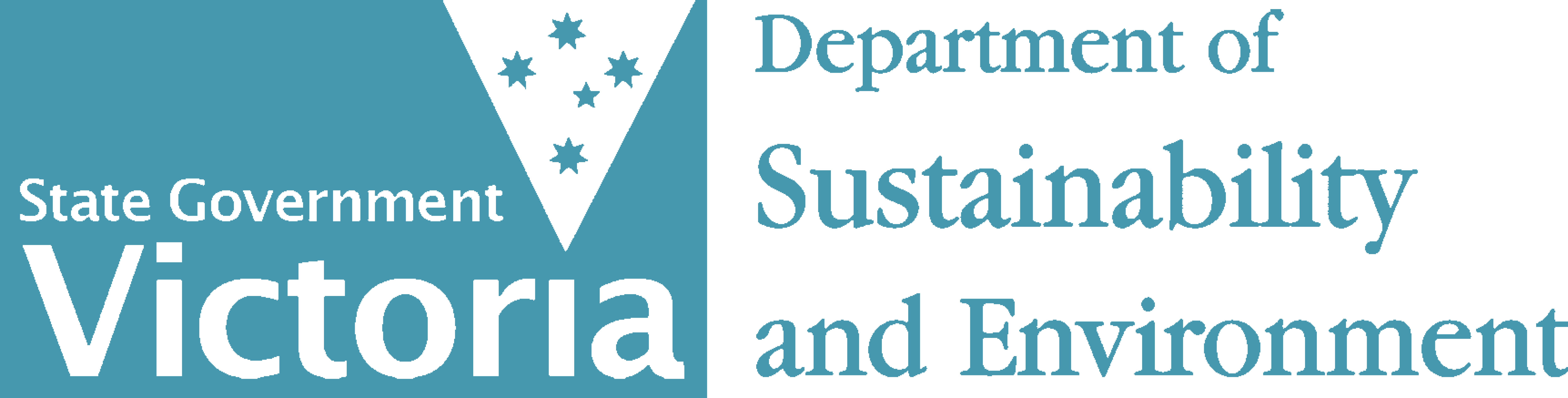 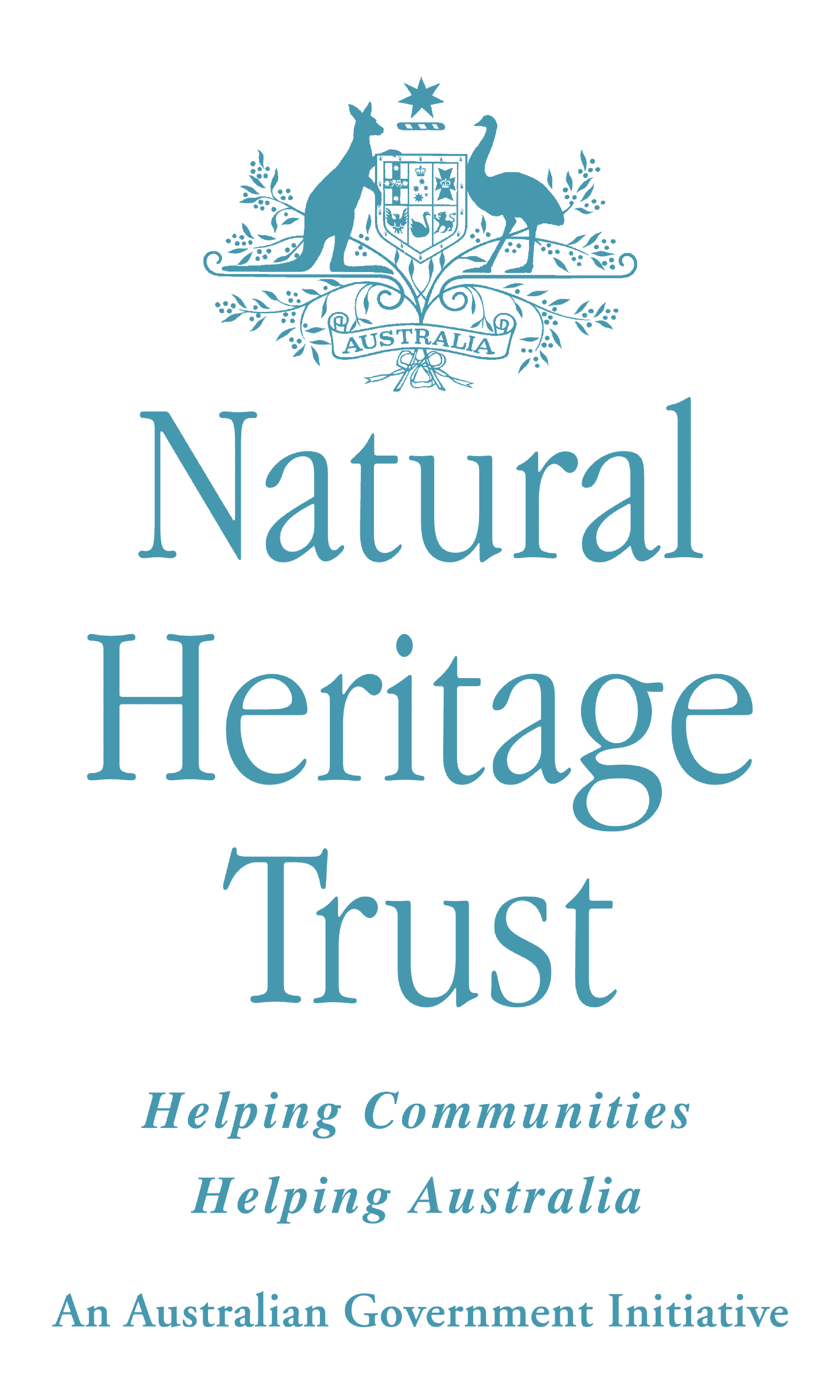 © The State of Victoria Department of Sustainability and Environment 2008This publication is copyright. No part may be reproduced by any process except in accordance with the provisions of the Copyright Act 1968. Authorised by the Victorian Government, 8 Nicholson Street, East Melbourne.   ISBN 978-1-74208-876-1 (Print) ISBN 978-1-74208-877-8 (PDF) For more information contact the DSE Customer Service Centre 136 186 or write to research@dse.vic.gov.au,Arthur Rylah Institute, Department of Sustainability and Environment, PO Box 137, Heidelberg 3084.This publication may be of assistance to you but the State of Victoria and its employees do not guarantee that the publication is without flaw of any kind or is wholly appropriate for your particular purposes and therefore disclaims all liability for any error, loss or other consequence which may arise from you relying on any information in this publication. www.dse.vic.gov.au/ari